Publicado en  el 23/12/2016 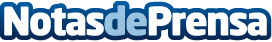 El Gobierno cantábro oferta casi 300 plazas para el sector sanitarioEl Ejecutivo además, ha autorizado la prórroga del presupuesto y el incremento del límite de endeudamiento hasta los 288,9 millonesDatos de contacto:Nota de prensa publicada en: https://www.notasdeprensa.es/el-gobierno-cantabro-oferta-casi-300-plazas_1 Categorias: Medicina Finanzas Educación Sociedad Cantabria http://www.notasdeprensa.es